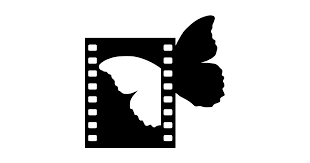 SÜRDÜRÜLEBİLİR YAŞAM FİLM FESTİVALİ 2022 - SYFF2022Basın Bülteni 	 1 Kasım 2022Geleceği yaratan gençler, kendinden büyük amacı olanlar, onarıcı bir kültür ve adil bir dünya için çalışanlar, özetle değişimin öncüleri ile SYFF2022 seçkisi derin bir nefes aldıracak…Sürdürülebilir Yaşam Film Festivali 2 yıllık pandemi arasının ardından hem İstanbul’da yeniden salonlarda gerçekleşecek, hem de çevrimiçi versiyonu ile Türkiye’nin her köşesinden izleyicilerle buluşacak. SYFF2022, 15. yılında İstanbul’da 22-26 Kasım’da Pera Müzesi Oditoryumu’nda ve 27-30 Kasım’da Hope Alkazar’da, ardından 1-6 Aralık tarihlerinde Surdurulebiliryasam.net’de çevrimiçi gerçekleşerek kesintisiz 15 gün boyunca devam edecek. Değişim Hemen Şimdi! Ekosistemin sağlığı ve dolayısıyla insan varlığının devamlılığı kitleler halinde ne düşündüğümüzle, ne hissettiğimizle ve ne yaptığımızla yakından alakalı… Yakın gelecekte nasıl bir dünyada yaşayacağımızı şimdi attığımız adımların belirleyeceğini en iyi bilenler bilim insanları, en yoğun hissedenler ise gençler. Mevcut dünya algısı ve değer setleriyle şekillendirdiğimiz ekonomik, sosyal ve ekolojik sistemlerin çökmekte olduğunu söylemenin ötesine nasıl geçeceğiz? Ve herkes için adil bir geçiş süreci mümkün mü?
Değişimin Öncüsü OlmakSYFF gezegenimiz için kritik olan sosyo-kültürel değişim sürecini desteklemeyi amaçlayan etki odaklı bir film festivali. Katılımcılarını değişimin öncüleri olarak görüyor; onları güçlendirmeyi, ilham vererek ve empati uyandırarak harekete geçirmeyi hedefleyerek seçkilerini hazırlıyor. Festival 2008’den bugüne her sene ışık tuttuğu hikayelerle parçası olduğumuz ekolojik, sosyal ve ekonomik sistemlerin ve etkileşimde olduğumuz tüm dinamiklerin idrak edilmesini sağlamaya çalışıyor. Bunun da ötesinde ivmelenerek artan küresel problemlere karşın kendinden büyük bir amaca sahip olanların, her yerde her koşulda fark yaratabildiklerini gösteriyor.SYFF2022 Seçkisi Tüm canlılara karşı şefkat ve adalet duygusu taşıyanları buluşturan SYFF, 15. senesinde de değişimin öncüsü olmak isteyenler için hazırlanıyor. SYFF2022 seçkisi ile dünya turu atmak, duygusal olarak ışınlanmak, hayran kalmak, cesaretlenip bunu ben de yaparım, hatta yapacağım demek mümkün! Seçkisinde yer alan uzun ve kısa metrajlı belgeseller ile SYFF, izleyicilerini geleceği yaratan gençlere, tüm canlılar için iyi ve adil olanı gözetenlere, her konuda yeşermekte olan onarıcı ve iyileştirici bir kültürün aktörlerine, gıda sisteminin dönüşümüne dair ipuçlarına ve daha fazlasına tanıklık etmeye davet ediyor. Festival katılımcıları toplumun her kesiminden, her yaştan, her türlü zorlu koşullar içerisinden çıkan insanların kendilerine dert edindikleri konularda bitmek bilmeyen enerjileri, yaratıcılıkları ve azimlerini izleyecek; kadınları, çiftçileri, balıkçıları, gençleri, çocukları, yaşadığı bölgede denizi, kıyıları, ormanları, dağları, yaban hayatı, böcekleri, çiçekleri gözetenlerin çalışmalarından ilham alacak.Tüm gösterimler ücretsizdir.SYFF2022 DestekçileriFestival DestekçisiHeinrich Böll Stiftung Derneği Türkiye TemsilciliğiTema Destekçisi UNDP Türkiye İşbirliği ileAvrupa Birliği Türkiye Delegasyonu Festival DostuEKOL LojistikHollanda Büyükelçiliği ve İstanbul BaşkonsolosluğuHizmet DestekçileriBlueSkyIva NaturaKavlak Avukatlık BürosuMikado Sürdürülebilir Kalkınma DanışmanlığıNeoLokalRoots Post Prodüksiyonİletişim DestekçileriChange.orgKarnaval Medya GrupYeşilistMekan DestekçileriHope AlkazarPera Müzesi _______________________________________________________________________________Sürdürülebilir Yaşam Film Festivali Hakkında: SYFF, 2008 yılından bu yana, sürdürülebilirlik kavramının ve birbiriyle etkileşim içinde olan sistemik sorunların daha iyi anlaşılmasını sağlarken dünyanın farklı bölgelerinden topladığı hikayelerle ilham vererek yeni bir yaşam kültürünün oluşmasına katkı veriyor, etki odaklı seçkisiyle izleyiciyi dönüşüm için harekete davet ediyor. SYFF, Surdurulebiliryasam.net ile işbirliği yaparak film seçkisinin toplumun geniş kesimlerine ulaşmasını sağlıyor. Surdurulebiliryasam.net, festivalin ardından sivil toplum kuruluşlarının, yerel yönetimlerin, eğitim kurumlarının ve şirketlerin faydalanabileceği şekilde SYFF seçkisiyle etkinliklere içerik sağlıyor.surdurulebiliryasam.orgtwitter I instagram I youtubeFestival seçkisi, program ve diğer tüm detaylar için:Senem Açık: senemacik@kronosiletisim.com - Tel: 0532 739 3009Ferda Kervan: 	info@fpriletisim.com - Tel: 0533 517 8514